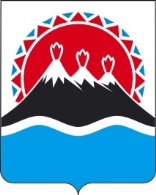 УСТЬ-БОЛЬШЕРЕЦКАЯ 
ТЕРРИТОРИАЛЬНАЯ ИЗБИРАТЕЛЬНАЯ КОМИССИЯс возложенными полномочиями избирательной комиссииЗапорожского сельского поселения
ПОСТАНОВЛЕНИЕс.Усть-Большерецк

Об утверждении Перечня документов, представляемых в избирательную комиссию кандидатами, избирательными объединениями при проведении дополнительных выборов депутатов Собрания депутатов Запорожского сельского поселения   третьего созыва 10 сентября 2017 годаВ соответствии со статьей 30, частью 3 статьи 32 Закона Камчатского края "О выборах депутатов представительных органов муниципальных образований в Камчатском крае", Усть-Большерецкая территориальная избирательная комиссия	п о с т а н о в л я е т:1. Утвердить Перечень документов, представляемых в избирательную комиссию кандидатами, избирательными объединениями при проведении дополнительных выборов депутатов Собрания депутатов Запорожского сельского поселения 10 сентября 2017 года (прилагается).2. Контроль над выполнением настоящего постановления возложить исполняющую обязанности   секретаря Усть-Большерецкой территориальной избирательной комиссии  Маруненко  Ю.О.3. Разместить   настоящее   постановление   на   информационных   стендах  Усть-Большерецкой территориальной избирательной комиссии.ПредседательУсть-Большерецкой территориальнойизбирательной комиссии	Л.Н. Утёнышева И.о. секретаряУсть-Большерецкой территориальнойизбирательной комиссии	Ю.О.Маруненко«19»июня2017 г.№33  /182